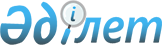 Об утверждении Правил реализации товаров в магазинах беспошлинной торговли, дополнительных условий включения в реестр владельцев магазинов беспошлинной торговли
					
			Утративший силу
			
			
		
					Приказ Министра финансов Республики Казахстан от 26 февраля 2015 года № 134. Зарегистрирован в Министерстве юстиции Республики Казахстан 9 апреля 2015 года № 10653. Утратил силу приказом Министра финансов Республики Казахстан от 19 февраля 2018 года № 232 (вводится в действие по истечении десяти календарных дней после дня его первого официального опубликования)
      Сноска. Утратил силу приказом Министра финансов РК от 19.02.2018 № 232 (вводится в действие по истечении десяти календарных дней после дня его первого официального опубликования).
      В соответствии с подпунктом 5) статьи 54, подпунктом 2) пункта 1 статьи 409 Кодекса Республики Казахстан от 30 июня 2010 года "О таможенном деле в Республике Казахстан" ПРИКАЗЫВАЮ:
      1. Утвердить прилагаемые:
      1) Правила реализации товаров в магазинах беспошлинной торговли согласно приложению 1 к приказу;
      2) дополнительные условия включения в реестр владельцев магазинов беспошлинной торговли согласно приложению 2 к приказу.
      2. Комитету государственных доходов Министерства финансов Республики Казахстан (Ергожин Д.Е.) в установленном законодательством порядке обеспечить:
      1) государственную регистрацию настоящего приказа в Министерстве юстиции Республики Казахстан;
      2) в течение десяти календарных дней после государственной регистрации настоящего приказа его направление на официальное опубликование в периодических печатных изданиях и в информационно-правовой системе "Әділет";
      3) размещение настоящего приказа на интернет-ресурсе Министерства финансов Республики Казахстан.
      3. Настоящий приказ вводится в действие по истечении десяти календарных дней после дня его первого официального опубликования.  Правила реализации товаров в магазинах беспошлинной торговли
      1. Настоящие Правила реализации товаров в магазинах беспошлинной торговли определяют порядок реализации товаров, помещенных под таможенную процедуру беспошлинной торговли иностранным дипломатическим представительствам, приравненным к ним представительствам международных организаций, консульским учреждениям, а также дипломатическим агентам, консульским должностным лицам и членам их семей, которые проживают вместе с ними.
      2. В магазинах беспошлинной торговли товары реализуются в розницу в соответствии с законодательством Республики Казахстан.
      3. В столице реализация товаров осуществляется иностранным дипломатическим представительствам, приравненным к ним представительствам международных организаций, консульским учреждениям, а также дипломатическим агентам, консульским должностным лицам и членам их семей, которые проживают вместе с ними, при предъявлении документа, подтверждающего аккредитацию такого лица в Министерстве иностранных дел Республики Казахстан, в соответствии с законодательством Республики Казахстан и при наличии данных о таковом лице на момент реализации товаров в служебной информации ограниченного распространения, предоставляемой Министерством иностранных дел Республики Казахстан.
      4. Реализация товаров в магазинах беспошлинной торговли осуществляется с обязательным применением контрольно-кассовых машин в соответствии с налоговым законодательством Республики Казахстан, а также с соблюдением требований налогового законодательства по выписке счета-фактуры и передаче его покупателю товаров.
      5. Документом, подтверждающим факт продажи товара, является чек контрольно-кассовой машины или товарный чек на сумму, уплаченную за товар, работу, услугу (за исключением контрольно-кассовых машин, используемых в торговом автомате), который выдается покупателю. Копия таких документов хранится в магазине беспошлинной торговли.  Дополнительные условия включения в реестр владельцев магазинов беспошлинной торговли
      Дополнительными условиями включения в реестр владельцев магазинов беспошлинной торговли являются:
      1) наличие устройства для сканирования документа, подтверждающего аккредитацию лица в Министерстве иностранных дел Республики Казахстан в соответствии с требованиями, установленными законодательством Республики Казахстан;
      2) наличие контрольно-пропускного режима доступа физических лиц на территорию магазина беспошлинной торговли;
      3) наличие разрешения Министерства иностранных дел Республики Казахстан на проведение работ с использованием служебной информации Министерства иностранных дел Республики Казахстан ограниченного распространения;
      4) наличие систем контроля входа лиц на территорию и (или) в помещения и выхода с территории и (или) из помещений (где находятся документы, товары, подлежащие таможенному контролю), оборудованных средствами видеонаблюдения, функционирующими в круглосуточном режиме, позволяющими осуществлять просмотр видеоинформации о происшедших событиях в течение последних тридцати календарных дней на территории магазина беспошлинной торговли;
      5) допуск к информации ограниченного распространения Министерства иностранных дел Республики Казахстан.
					© 2012. РГП на ПХВ «Институт законодательства и правовой информации Республики Казахстан» Министерства юстиции Республики Казахстан
				
      Министр

Б. Султанов
Приложение 1
к приказу Министра финансов
Республики Казахстан
от 26 февраля 2015 года № 134Приложение 2
к приказу Министра финансов
Республики Казахстан
от 26 февраля 2015 года № 134